 RETINOGRAFIA OD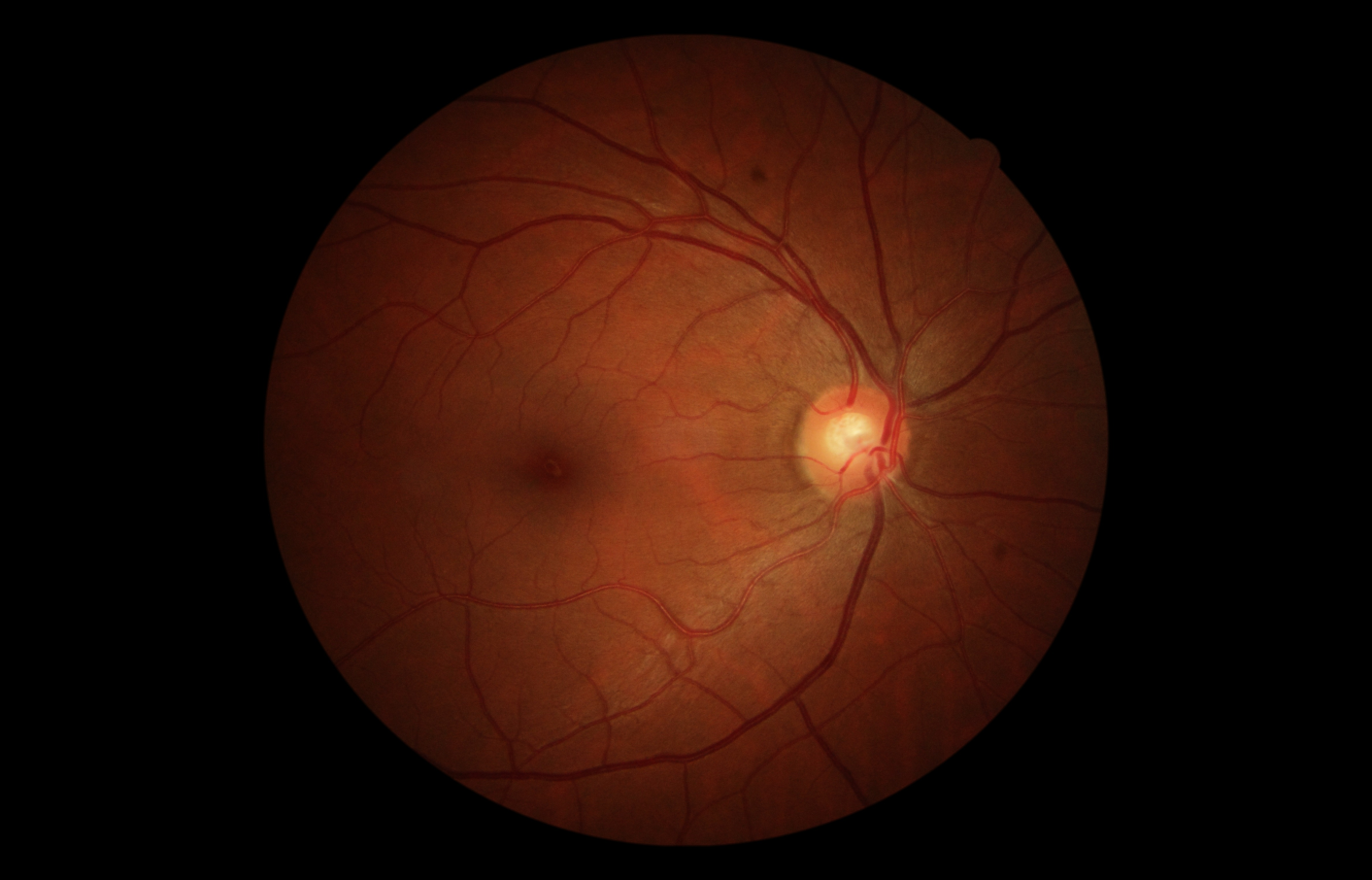 RETINOGRAFIA OE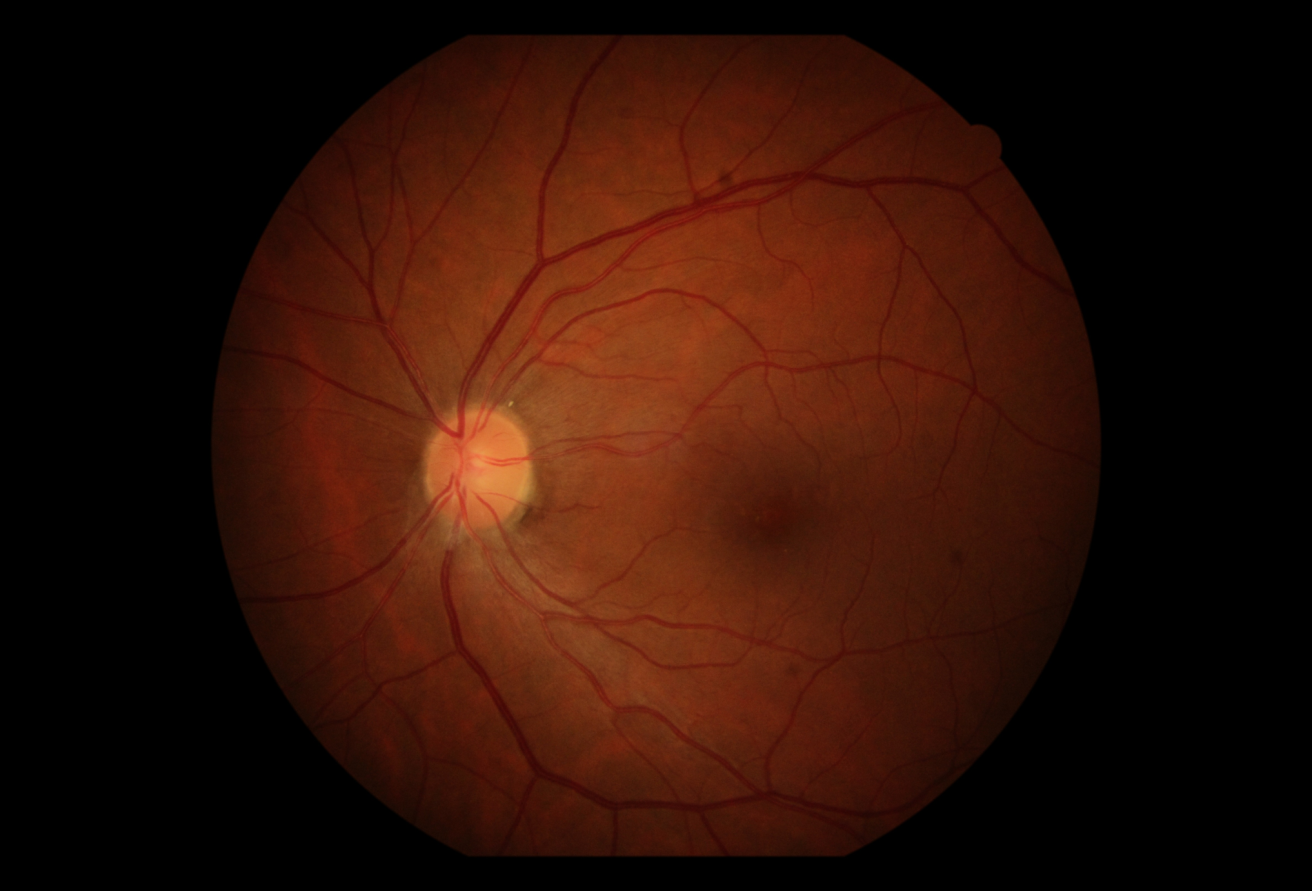 ANGIOFLUORESCEINOGRAFIA OD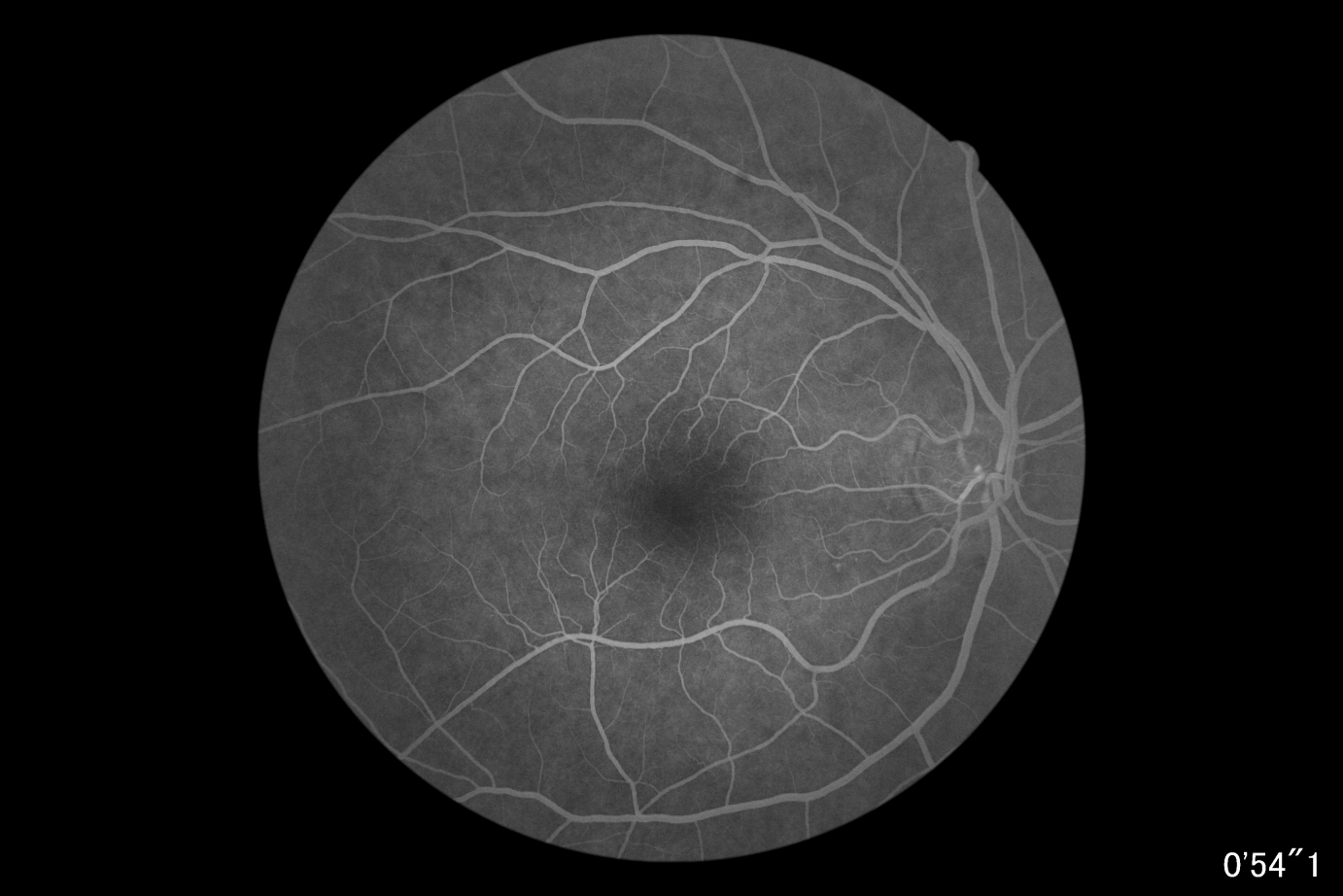  ANGIOFLUORESCEINOGRAFIA OE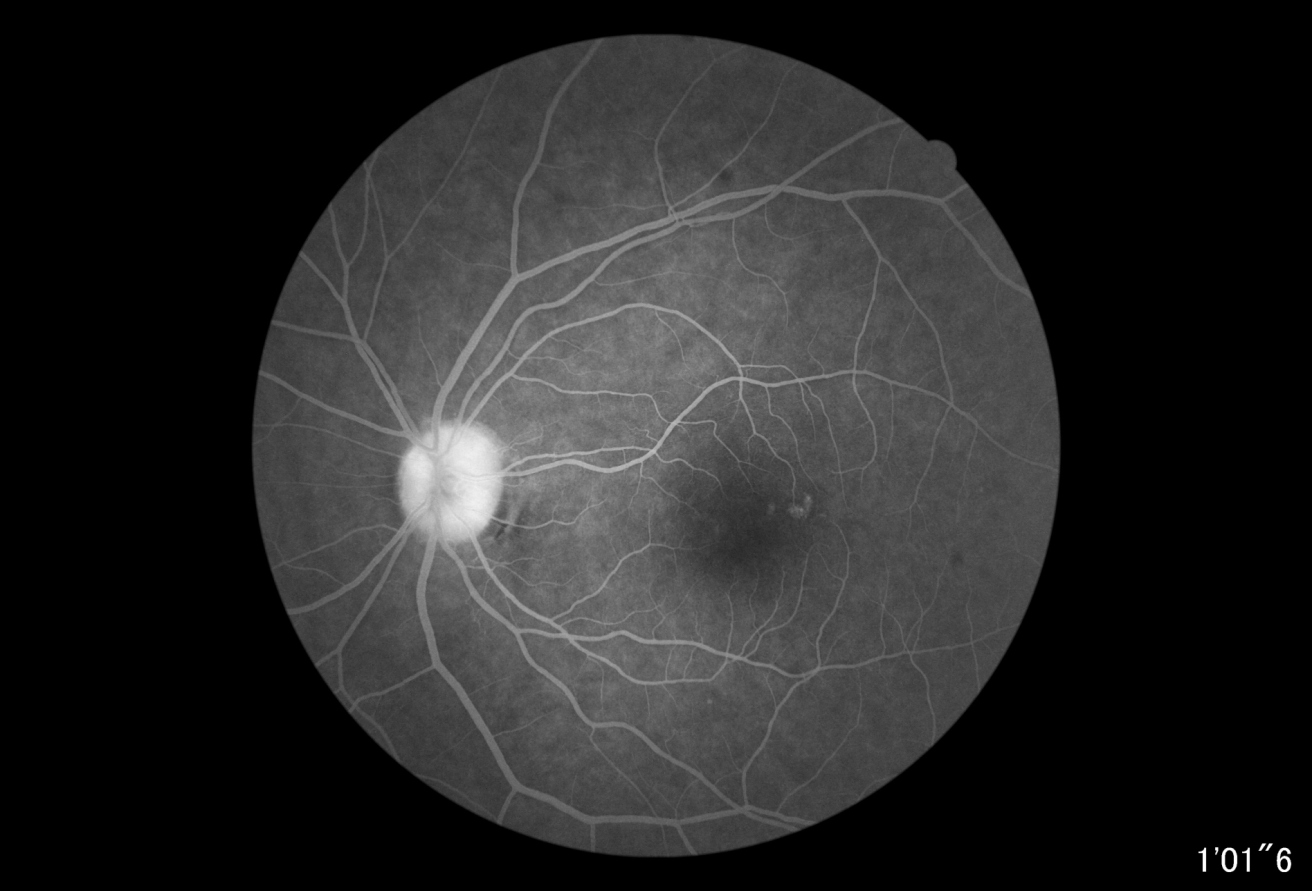 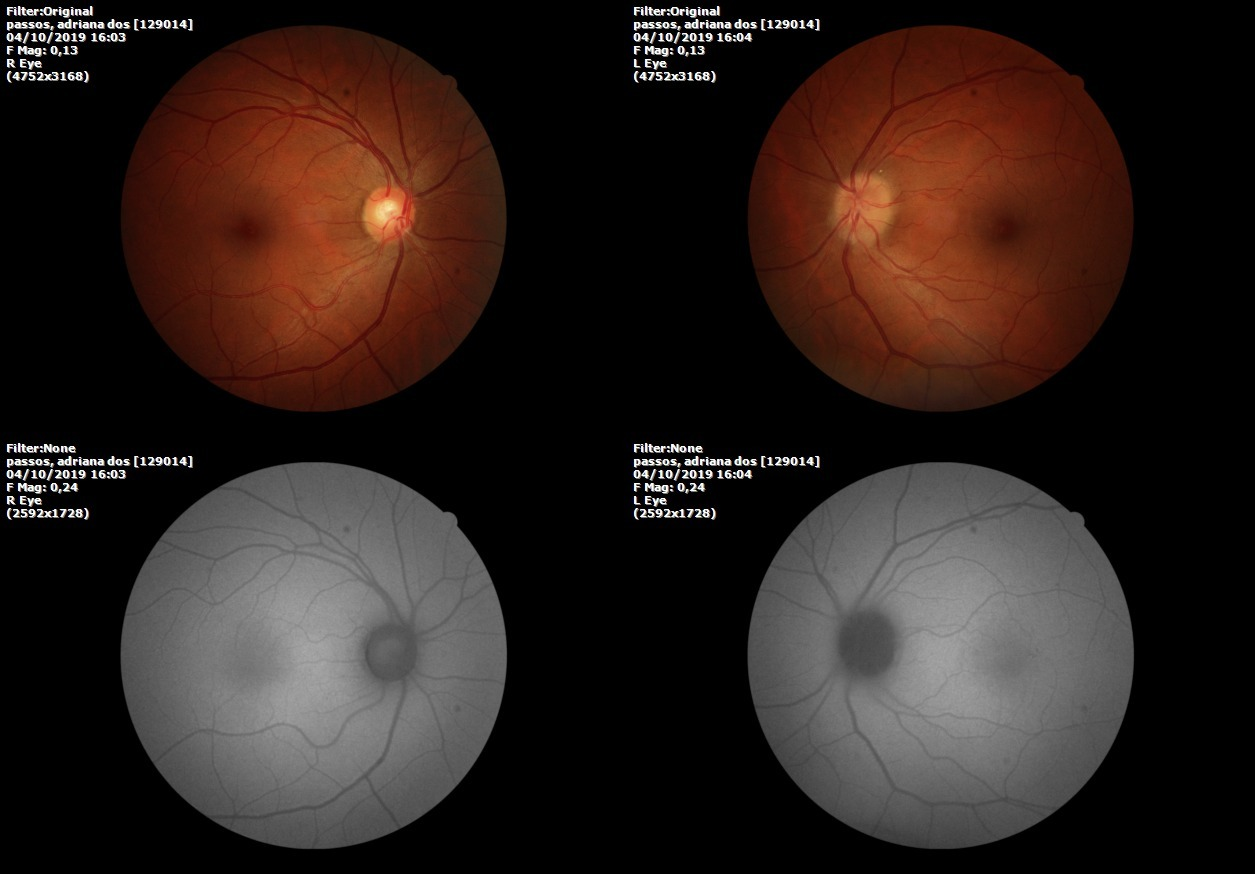 